Declaração de Direito AutoralNós Larissa Pruner Marques e Susana Cararo Confortin, abaixo assinados transferiremos todos os direitos autorais do artigo intitulado Doenças do aparelho circulatório: principal causa de internações de idosos no Brasil entre 2003 e 2012 à Revista Brasileira de Ciências da Saúde - RBCS.

Declaramos ainda que o trabalho é original e que não está sendo considerado para publicação em outra revista, quer seja no formato impresso ou no eletrônico.

Temos ciência de que a revista se reserva o direito de efetuar nos originais alterações de ordem normativa, ortográfica e gramatical com vistas a manter o padrão culto da língua, respeitando, contudo, o estilo dos autores e que os originais não serão devolvidos aos autores. 


Local, data: 
Florianópolis, 1 de abril de 2015 
Autores: Larissa Pruner Marques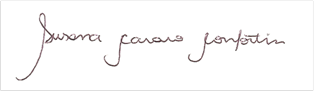 Susana Cararo Confortin